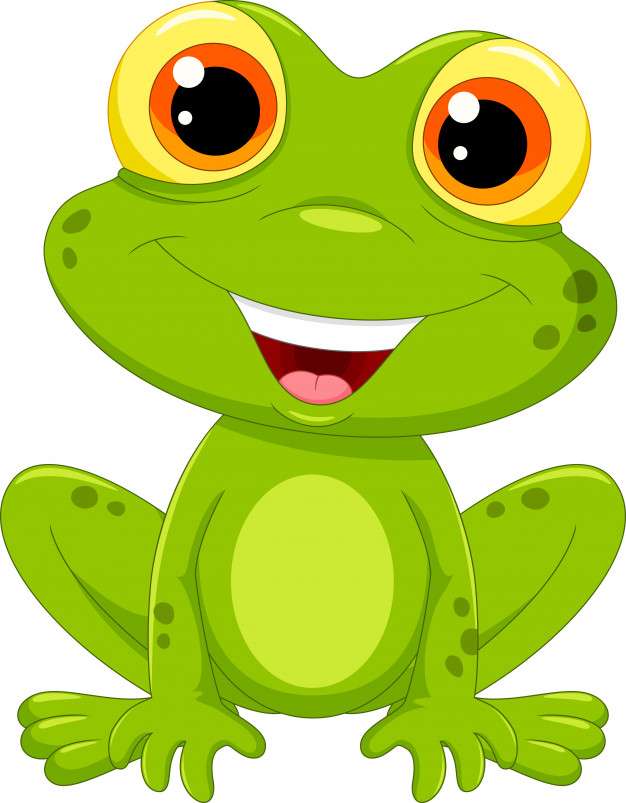 Realizacja treści programowych w miesiącu grudniu grupa II „Żaby”.Tematy kompleksowe.Wiadomość z daleka.Zima tuż-tuż,Przygotowanie do świąt.Hej, kolęda, kolęda.Zamierzenia wychowawczo-dydaktyczne (cele ogólne).poznanie zawodu listonosza, rozwijanie umiejętności wypowiadania się na określony temat, rozwijanie tężyzny fizycznej, wyrabianie postawy szacunku wobec osób pracujących w różnych zawodachpoznanie funkcji i wyglądu różnych telefonów (starych i współczesnych), wdrażanie do słuchania utworów literackich, rozwijanie umiejętności wypowiadania się na określony temat, rozwijanie sprawności manualnej, wdrażanie do zgodnej współpracy w parze i grupieutrwalanie pojęć duży i mały, rozwijanie umiejętności różnicowania przedmiotów ze względu na wielkość, kształtowanie umiejętności odwzorowywania, rozwijanie słuchu fonematycznego, doskonalenie umiejętności przeliczania, wdrażanie do wyciągania wniosków z obserwacji (zabawy badawczej), rozwijanie umiejętności samodzielnego organizowania sobie wolnego czasupoznanie budowy piosenki, zapoznanie z instrumentem dętym – trąbką oraz symbolem Poczty Polskiej, kształcenie wrażliwości i pamięci muzycznej, rozwijanie tężyzny fizycznej, wdrażanie do zgodnego współdziałania podczas różnych aktywnościpoznanie tradycji związanych z mikołajkami, rozwijanie sprawności manualnej, kształcenie zmysłów (dotyku, wzroku), wzmacnianie poczucia własnej wartościpoznanie sposobów ochrony przed zimnem, rozwijanie umiejętności rozpoznawania części odzieży i podawania ich nazw, rozwijanie tężyzny fizycznej, zachęcanie do dbania o własne zdrowie poprzez pamiętanie o odpowiednim ubiorzepoznanie cech zimowego krajobrazu, kształtowanie umiejętności wypowiadania się na określony temat, rozwijanie wyobraźni, rozwijanie motoryki, wdrażanie do zachowania estetyki pracy i porządku w miejscu pracypoznanie figury geometrycznej – trójkąta, utrwalanie pojęć: duży, mały, rozwijanie umiejętności klasyfikacji, rozwijanie umiejętności wypowiadania się na temat wysłuchanego utworu, doskonalenie umiejętności odwzorowywania, dostrzeganie naprzemienności (w dialogu, w tworzeniu rytmu), wdrażanie do dokładnego obserwowania otoczeniautrzymywanie ciała w jednej pozycji, ćwiczenie ruchów w wolnym tempie i o dużym ciężarze, rozwijanie drobnej motoryki i wrażliwości dźwiękowej, poznanie wybranych utworów muzyki klasycznej, rozwijanie słuchu muzycznego, rozwijanie sprawności fizycznej i kształtowanie prawidłowej postawy ciała, uwrażliwianie na piękno muzyki klasycznejpoznanie właściwości śniegu i lodu, rozwijanie sprawności manualnej, doskonalenie spostrzegawczości wzrokowej i dotykowej, kształtowanie umiejętności wyciągania wniosków z obserwowanej rzeczywistości, budowanie wiary we własne siły poprzez aktywny udział w zajęciachpoznanie wybranych tradycji związanych ze świętami Bożego Narodzenia, rozwijanie mowy komunikatywnej i logicznego myślenia, rozwijanie tężyzny fizycznej, zachęcanie do aktywnego włączania się w przygotowania do świątpoznanie wybranych tradycji związanych ze świętami Bożego Narodzenia, wdrażanie do uważnego słuchania słowa czytanego, rozwijanie umiejętności wypowiadania się na wskazany temat za pomocą słowa, pracy plastycznej, gestu i mimiki, wdrażanie do niesienia pomocy smutnym, samotnym i pokrzywdzonympoznanie potraw charakterystycznych dla wieczerzy wigilijnej, doskonalenie umiejętności klasyfikacji, rozwijanie umiejętności odwzorowywania, doskonalenie liczenia w zakresie 0–6, budzenie zainteresowania eksperymentami, rozwijanie wyobraźni, budzenie zainteresowania tradycjami bożonarodzeniowymi i chęci ich kultywowaniapoznanie piosenki z repertuaru dziecięcego o tematyce związanej ze świętami, rozwijanie poczucia rytmu, rozwijanie tężyzny fizycznej, rozwijanie wrażliwości muzycznejpoznanie wyglądu różnych ozdób choinkowych, rozwijanie sprawności manualnej, poszerzanie doświadczeń plastycznych, zachęcanie do starannego wykonywania prac plastycznychutrwalenie znajomości wybranych tradycji związanych ze świętami Bożego Narodzenia, rozwijanie umiejętności słuchania ze zrozumieniem, rozwijanie tężyzny fizycznej, zachęcanie do bycia życzliwympoznanie postaci Świętego Mikołaja i jego pomocników – elfów, rozwijanie umiejętności koncentracji na słowie czytanym, doskonalenie umiejętności dokonywania analizy słuchowej (podział słów na sylaby), doskonalenie sprawności manualnej, wdrażanie do współpracy podczas zabaw dydaktycznych, ruchowych i swobodnychutrwalenie znajomości nazw figur geometrycznych: trójkąt, koło, kwadrat, wdrażanie do uważnego słuchania utworu literackiego, doskonalenie umiejętności klasyfikacji, rozwijanie umiejętności przeliczania, doskonalenie umiejętności odwzorowywania, poszerzenie słownictwa obcojęzycznego, doskonalenie koordynacji wzrokowo-ruchowej, wdrażanie do zgodnej współpracy w parze i w małej grupiepoznanie historii związanych z Bożym Narodzeniem i wybranej kolędy, rozwijanie umiejętności wokalnych i językowych, rozwijanie tężyzny fizycznej, ukazanie piękna utworów muzycznych opowiadających o świętach Bożego Narodzeniautrwalanie wiadomości na temat Bożego Narodzenia, ćwiczenie pamięci, dostarczanie wrażeń sensorycznych, rozwijanie motoryki małej i wyobraźni przestrzennej, ukazywanie wartości własnoręcznie przygotowanego upominkuBarwy ojczyste“ Czesław Janczarski Powiewa flaga, gdy wiatr się zerwie, a na tej fladze, biel i czerwień. Czerwień to miłość, biel serce czyste, piękne są nasze barwy ojczyste.„Dom nasz, Polska”.Dom, rodzina i przedszkole – To Ojczyzna moja mała,Dalej jest Ojczyzna duża, Ukochana Polska cała.     Refren. Czy to miasto,                  czy to wioska,                  dom nasz ma                   na imię Polska.Chmurka i wietrzyk.Gonił wietrzyk chmurkędookoła podwórka.Dmuchał z całej siły, uciekała chmurka Ref. Fu, fu, fu,        uciekała ile tchu.Mały miś.Mały miś pluszowywielki kłopot miał,bo w przedszkolu dziecizrobić chciały bal.On się wstydził swego brzuszkaoklapiętnego uszkaw dodatku był nieśmiałnagle dzieci zawołały.Misiu baw się dzisiaj z nami,Misiu bardzo cie kochamy.Misiu podaj łapiki dwieKażdy z tobą tańczyć chce.